WESTERN MONTANA AREA VI AGENCY ON AGING, INC.COVID-19 COMMUNITY RESOURCE LISTLINCOLN COUNTY: During such a trying time for our nation and state, it is more important than ever that Montanans help each other. Below is a list of your local organizations and resources that are here to help you during the COVID-19 outbreak. Many of these organizations can provide services remotely so you can access the help you need from home. EUREKA  -  LIBBY  -  TROY__________________________________________________________________________                       Health Care Facilities: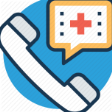 Eureka Health Care / North Valley Hospital304 Osloski RdEureka, MT 406-297-3145  If you think you have been exposed to COVID 19  call first for an evaluationCabinet Peaks Medical Center209 Health Park Dr.Libby, MT406-283-7000http://www.cabinetpeaks.org/Lincoln County Public Health Dept:http://www.lincolncountymt.us/public-health/immunizations/clinicsADDITIONAL INFORMATION:https://lccovid19.blogspot.com/  (LINCOLN COUNTY COVID19 SITE)__________________________________________________________________Pharmacies: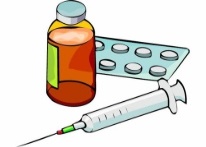 Libby: Rosaures Pharmacy-   703 W 9th  293-2743 Drive Thru Pickup Special shopping hours for seniors 7 days a week 7-9 amLibby: Granite Pharmacy-   1404 Minnesota Ave - 293-3784 Drive Thru Pickup.  Delivery on individual basis.Libby: NWCHC  Pharmacy- 320 E 2nd  283-6900 Curbside pickup & DeliveryTroy:  Kootenai Drug – 611 E Missoula Ave- 295-4361 Call ahead for curbside pickup also available delivery on a limited basis.Eureka: Eureka Drug- 546 US Hwy 93 N- 297-7748 Drive thru Pickup and Police deliver meds when needed.________________________________________________________________Food / Groceries: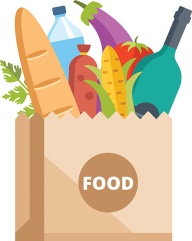 EUREKA:	Tobacco Valley Senior Center –301 1st Ave E  Please Call Ahead  297-2188   Take out only: Meals delivered M-Hot Meal, T-W-F Sack Meal,  and TH Frozen Meal.Commodities:  520 Dewey Ave #2- 297-7729  Must Apply- Pickup & DeliveryMt Market:  400 Dewey Ave- 297-2113 Limited delivery call for schedule & areaSteins Market:  Hwy 93 N Eureka 297-3151Fire & Slice Pizza:  Hwy93 N Eureka 297-7795 Delivery & Pickup availableValley Pizza:  700 Hwy 93 N Eureka 297-2709 Curb side pickupVon’s Café:  601 3rd Ave East  297-2333 Curb side pickupRoute 93:  5 Front St  297-7576 Delivery and pickup availableOn The Fly:  10555 Hwy 9S Fortine 471-8282 Drive up widow. Also on Facebook LIBBY:      Libby Senior Center,  206 E 2nd  293-7222 Call ahead for meals. Open for Curb side pickup meals T-W-F  and Home Delivery.Libby Commodities:  114 W 2nd  ST  293-7316 Must  Apply Call for application.Venture Inn:  1015 9th Ave 293-7711 Curbside pickup only or Libby cab deliversThe Pastime:  216 Mineral Ave293-6097 Curbside pickup or Libby cab deliversMcDonalds:  905 Louisiana Ave 293-4085 Drive thru Open-Only Pizza Hut:  903 California Ave  293-7744  Drive thru & Regular delivery hoursTROY:     Kootenai Senior Center,  304 3rd St Troy, 295-4140  Curb side pickup only.  M- F  Hot Lunch Please call the day before. Some home delivery available.Troy Food Pantry & Commodities:  725 E Missoula Ave 295-4206 Cam or Kathy Call for application Montana Food Bank open 2nd and 4th Thursdays of month.Troy Food Pantry:  301 E Kootenai Ave  Glenda or Dave – Mon-10:30-NoonSteins Market:  607 E Missoula Ave  295-4177  Call Ahead for Curbside pickup and payment at curb or over phone on individual basis.R-Place:  616 E Missoula Ave 295-5028  Drive thru Only M-Sat Closed Sun.Mental Health: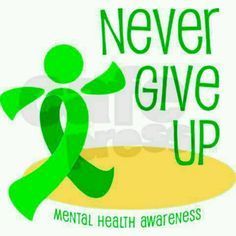 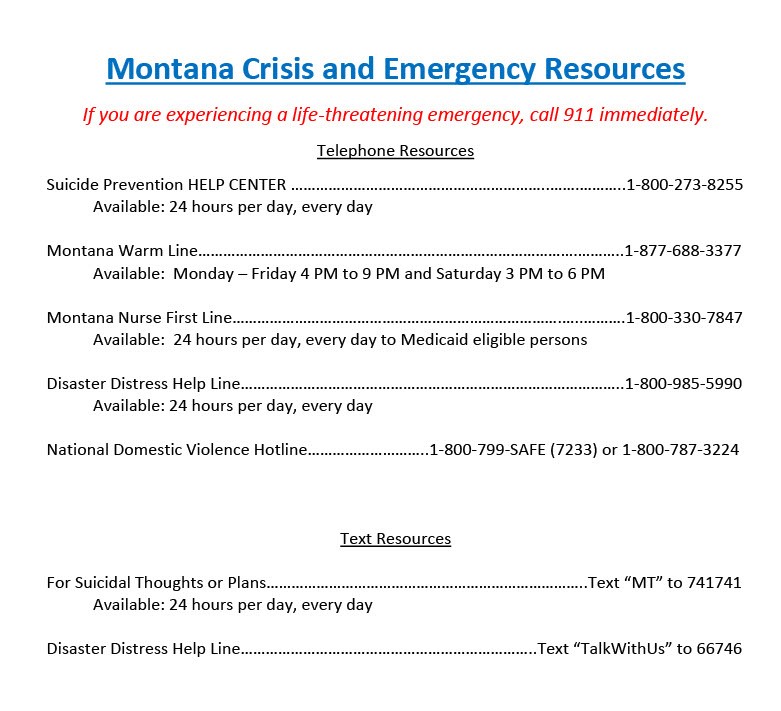 Other Resources: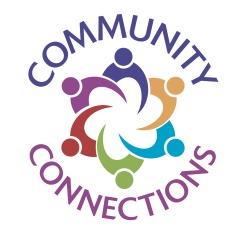  https://lccovid19.blogspot.com/ (COVID19)http://mdt.mt.gov/publictransit/missoula.shtml (Transportation)https://www.daines.senate.gov/coronavirus-resources/help-for-montana-seniors (Other resources in the area)Western MT Area VI Agency on Aging:  Tobacco Senior Center @ 301 1st Ave E Brenda Turnbull 291-5767 Assist with Medicare/Medicaid/MSP/LIS/LIEP Source for Information and Assistance. – By Phone only at this time.VFW-Eureka:  114 Dewey Ave Eureka - 293-1667 VFW & Telehealth CLOSED – Call Rick Weldon and they will help out anyway they can.Libby Cab Company: 406-334-9494 we come to you - Pickup & deliver for you.Libby County Transportation: 293-8024 running for medical necessities only.Libby-Methodist Church: 713 Main St 293-4522 or 295-4019 (Francine)             Can distribute Basic Needs -Call for distribution times.Libby-Christian Church:  100 Kootenai River Rd 293-3747 Mrs. Erickson - Call for information on misc. resources available.Libby- Families in Partnership – Senior Care Program:  83 Collins Ave 293-6242  Please call – Senior Care packages available.